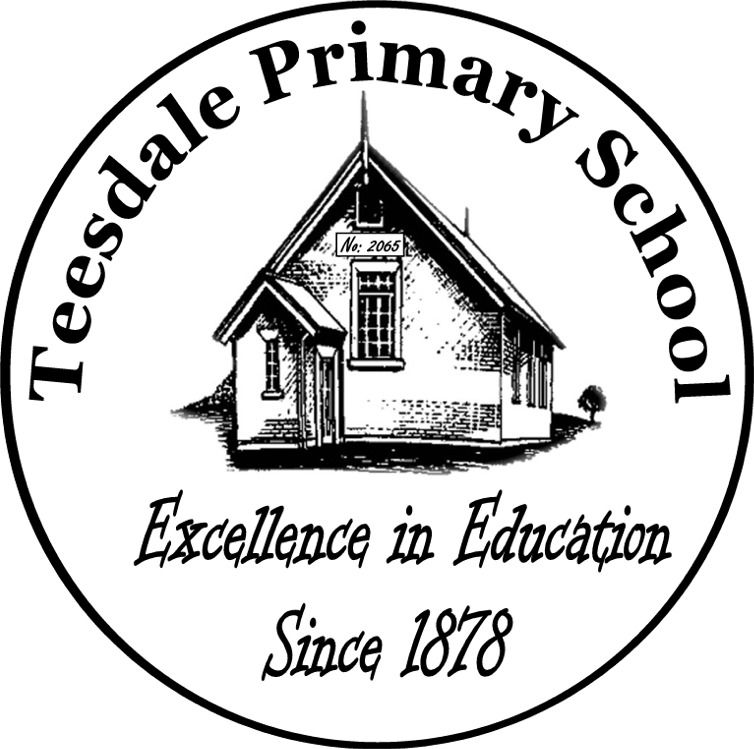 Trio of Hummus                        Family Circle – Deli Food, River Cottage Veg, and                                    https://www.bobbiskozykitchen.comMakes30 tastes in the classroomFrom thegarden:Beetroot, zucchiniEquipmentIngredientsFood processorMeasuring spoons and cupsJuicerBaking traySmall frying panMortar and pestleGrill fry panServing bowlsTraditional Hummus (Makes 2 cups)2 x 425g can chickpeas4 tbsp olive oil4 cloves garlic, crushed4-6 tbsp lemon juice½  cup tahiniSalt and pepper to tasteBeetroot Hummus50g walnuts1 tbsp cumin seeds15g stale bread torn into chunks or almond meal200g cooked beets, cut into cubes1 tbsp tahini1 clove garlic, crushedJuice of a lemonOlive oilSea salt and freshly ground pepperZucchini Hummus4 medium zucchini, sliced into long strips3 cloves garlic1 lime, juiced3 tbsp tahini1 tsp cumin¼ cup fresh coriander leavesSalt and pepperOlive oilPaprika for garnishWhat to doTraditional Hummus – Drain and rinse chickpeas, place in food processor with olive oil, garlic and lemon juice. Season with salt and pepperProcess for 20-30 seconds, or until smooth.Add tahini and process for 10 seconds. Spoon into serving bowls.Beetroot Hummus – Preheat oven to 180C. Toast walnuts on a baking tray in oven for 5-7 minutes. Leave to cool.Warm a small fry pan over medium heat and toast cumin seeds, shaking the pan until they darken and release their aroma. (Don’t burn them!)Crush warm seeds in mortar and pestle.Put bread or almond meal for GF recipe and toasted walnuts into a food processor and blitz to fine crumbs.Add beets, tahini, most of the garlic and cumin, juice of ½ lemon, 1 ½ tsp of oil, a little salt and grinding of black pepper. Blend to a thick paste.Taste and adjust by adding a little more cumin, garlic, lemon, salt and/or pepper. Blend again.  Serve at room temperature.Zummus - Sprinkle zucchini strips with salt and pepper.Heat the grill pan to medium-high heat. Oil grates.Grill zucchini a couple of minutes per side or until grill marks appear.Place grilled zucchini, garlic, lime juice, tahini, cumin, coriander, salt and pepper in food processor. Blitz until smooth.Add a little more olive oil of you want a thinner consistency. Spoon into a serving bowl and top with a drizzle of olive oil, sprinkle with paprika and a few coriander leaves.Bottom Drawer Did you know? "Hummus" comes from the Arabic word meaning "chickpeas", and the full name of the prepared spread in Arabic is ḥummuṣ bi ṭaḥīna which means "chickpeas with tahini".Although multiple different theories and claims of origins exist in various parts of the Middle East, evidence is insufficient to determine the precise location or time of the invention of hummus. Today it remains a common part of everyday meals in many Middle Eastern countries. 